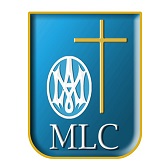 RENOVACIÓN DEL COMPROMISOHoy, en el marco de la novena de nuestra Madre María Inmaculada, RENOVAMOS NUESTRO COMPROMISO DE VIVIR EN FIDELIDAD A LA IGLESIA, PARTIENDO DE NUESTRA CONSAGRACIÓN BAUTISMAL, dentro del Movimiento Laico Concepcionista, y recorriendo el camino señalado por los estatutos de este Movimiento eclesial.Reconocemos en María Inmaculada, la Madre del Movimiento y Madre nuestra, la fuente de inspiración y el modelo a imitar, según el Carisma, la Espiritualidad y la Misión recibidos de Santa Carmen Sallés. Nos sentimos llamados a compartirlos, con lealtad, con las Religiosas Concepcionistas Misioneras de la Enseñanza, desde los valores del laicado.Pedimos la ayuda de vuestra oración y amistad, para que podamos vivir en fidelidad nuestra pertenencia al MOVIMIENTO LAICO CONCEPCIONISTA. AMEN